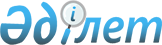 Об организации и финансировании молодежной практики по городу Уральску
					
			Утративший силу
			
			
		
					Постановление акимата города Уральска Западно-Казахстанской области от 15 декабря 2011 года № 3166. Зарегистрировано Департаментом юстиции Западно-Казахстанской области 18 января 2012 года № 7-1-224. Утратило силу постановлением акимата города Уральска Западно-Казахстанской области от 31 января 2014 года № 162      Сноска. Утратило силу постановлением акимата города Уральска Западно-Казахстанской области от 31.01.2014 № 162      Руководствуясь Законом Республики Казахстан от 23 января 2001 года "О местном государственном управлении и самоуправлении в Республике Казахстан", Законом Республики Казахстан от 23 января 2001 года "О занятости населения", постановлением Правительства Республики Казахстан от 19 июня 2001 года № 836 "О мерах по реализации Закона Республики Казахстан от 23 января 2001 года "О занятости населения", в целях осуществления мероприятий способствующих занятости населения, акимат города ПОСТАНОВЛЯЕТ:



      1. Организовать молодежную практику для зарегистрированных безработных из числа выпускников организаций образования, реализующих профессиональные образовательные программы технического и профессионального, послесреднего, высшего образования, не старше двадцати девяти лет.



      2. исключен - Постановлением акимата города Уральска Западно-Казахстанской области от 31.05.2012 № 1237 (вводится в действие со дня официального опубликования).



      3. Финансирования мероприятия по проведению молодежной практики осуществлять за счет бюджетных средств.



      4. Постановление акимата города Уральска "Об организации дополнительных мер по социальной защите выпускников высших учебных заведений, колледжей и профессиональных лицеев" от 31 марта 2011 года  №584 (зарегистрированное в Реестре государственной регистрации нормативных правовых актов за № 7-1-206, опубликованное 19 мая 2011 года в газете "Жайық үні" № 20 и 19 мая 2011 года в газете "Пульс города" № 20) признать утратившим силу.



      5. Настоящее постановление вступает в силу со дня государственной регистрации в органах юстиции и вводится в действие по истечении десяти календарных дней со дня его первого официального опубликования.



      6. Контроль за исполнением настоящего постановления возложить на заместителя акима города Сафималиева А. С.      Аким города                            С. Оразов
					© 2012. РГП на ПХВ «Институт законодательства и правовой информации Республики Казахстан» Министерства юстиции Республики Казахстан
				